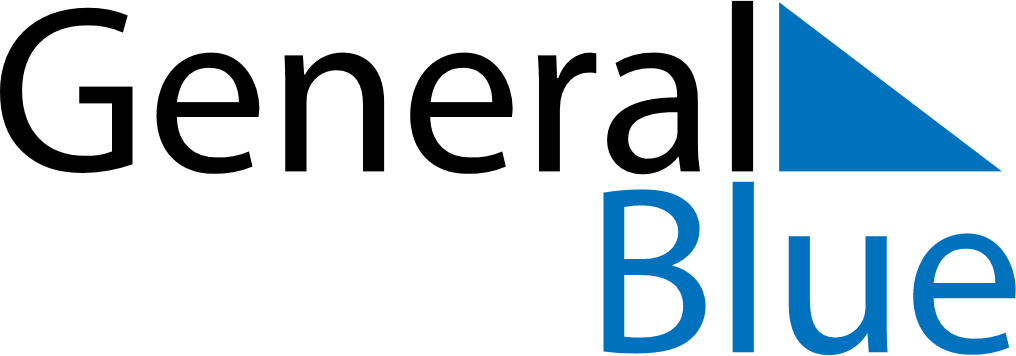 July 2024July 2024July 2024July 2024July 2024July 2024Klaksvik, Nordoyar, Faroe IslandsKlaksvik, Nordoyar, Faroe IslandsKlaksvik, Nordoyar, Faroe IslandsKlaksvik, Nordoyar, Faroe IslandsKlaksvik, Nordoyar, Faroe IslandsKlaksvik, Nordoyar, Faroe IslandsSunday Monday Tuesday Wednesday Thursday Friday Saturday 1 2 3 4 5 6 Sunrise: 3:40 AM Sunset: 11:20 PM Daylight: 19 hours and 39 minutes. Sunrise: 3:41 AM Sunset: 11:19 PM Daylight: 19 hours and 37 minutes. Sunrise: 3:43 AM Sunset: 11:18 PM Daylight: 19 hours and 34 minutes. Sunrise: 3:44 AM Sunset: 11:16 PM Daylight: 19 hours and 32 minutes. Sunrise: 3:46 AM Sunset: 11:15 PM Daylight: 19 hours and 29 minutes. Sunrise: 3:48 AM Sunset: 11:14 PM Daylight: 19 hours and 25 minutes. 7 8 9 10 11 12 13 Sunrise: 3:50 AM Sunset: 11:12 PM Daylight: 19 hours and 22 minutes. Sunrise: 3:51 AM Sunset: 11:10 PM Daylight: 19 hours and 19 minutes. Sunrise: 3:53 AM Sunset: 11:09 PM Daylight: 19 hours and 15 minutes. Sunrise: 3:56 AM Sunset: 11:07 PM Daylight: 19 hours and 11 minutes. Sunrise: 3:58 AM Sunset: 11:05 PM Daylight: 19 hours and 7 minutes. Sunrise: 4:00 AM Sunset: 11:03 PM Daylight: 19 hours and 3 minutes. Sunrise: 4:02 AM Sunset: 11:01 PM Daylight: 18 hours and 59 minutes. 14 15 16 17 18 19 20 Sunrise: 4:04 AM Sunset: 10:59 PM Daylight: 18 hours and 54 minutes. Sunrise: 4:07 AM Sunset: 10:57 PM Daylight: 18 hours and 50 minutes. Sunrise: 4:09 AM Sunset: 10:55 PM Daylight: 18 hours and 45 minutes. Sunrise: 4:11 AM Sunset: 10:53 PM Daylight: 18 hours and 41 minutes. Sunrise: 4:14 AM Sunset: 10:50 PM Daylight: 18 hours and 36 minutes. Sunrise: 4:16 AM Sunset: 10:48 PM Daylight: 18 hours and 31 minutes. Sunrise: 4:19 AM Sunset: 10:46 PM Daylight: 18 hours and 26 minutes. 21 22 23 24 25 26 27 Sunrise: 4:21 AM Sunset: 10:43 PM Daylight: 18 hours and 21 minutes. Sunrise: 4:24 AM Sunset: 10:41 PM Daylight: 18 hours and 16 minutes. Sunrise: 4:27 AM Sunset: 10:38 PM Daylight: 18 hours and 11 minutes. Sunrise: 4:29 AM Sunset: 10:36 PM Daylight: 18 hours and 6 minutes. Sunrise: 4:32 AM Sunset: 10:33 PM Daylight: 18 hours and 1 minute. Sunrise: 4:35 AM Sunset: 10:30 PM Daylight: 17 hours and 55 minutes. Sunrise: 4:37 AM Sunset: 10:28 PM Daylight: 17 hours and 50 minutes. 28 29 30 31 Sunrise: 4:40 AM Sunset: 10:25 PM Daylight: 17 hours and 44 minutes. Sunrise: 4:43 AM Sunset: 10:22 PM Daylight: 17 hours and 39 minutes. Sunrise: 4:45 AM Sunset: 10:19 PM Daylight: 17 hours and 34 minutes. Sunrise: 4:48 AM Sunset: 10:17 PM Daylight: 17 hours and 28 minutes. 